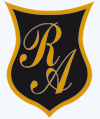     Colegio República ArgentinaO’Carrol  # 850-   Fono 72- 2230332                    Rancagua                                                    TAREA DE HISTORIA 3° AÑOS  SEMANA 9DEL 25 AL 29 DE MAYOObserva la página 46 del libro, y desarrolla la actividad de acuerdo a las indicaciones: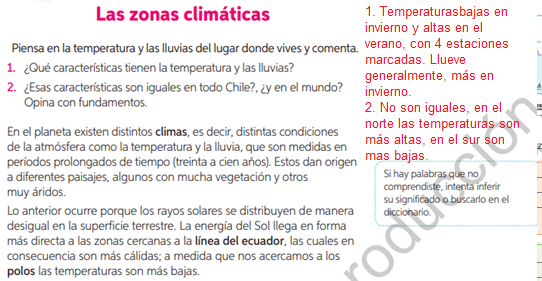 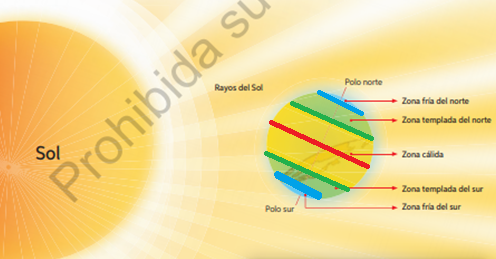 Ahora avanza a la actividad 1 y 2” de la página 47.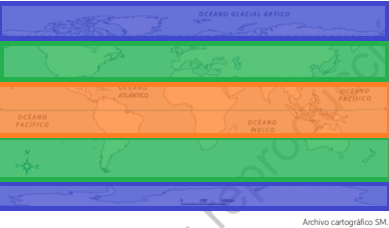 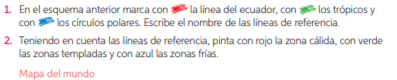 Ahora avanza a la actividad 3 de la misma página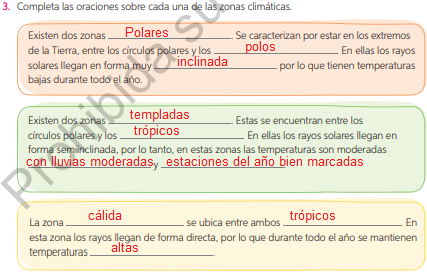 Escribe el número de pregunta y la alternativa correcta en tú cuaderno.DESAFÍO:Ahora es momento de poner en práctica lo aprendidoCompleta el esquema con las palabras del recuadro y luego explícale a tu familia el mismo esquema.está dividida en                                                                                             estas sonSe encuentra entre                                           Se puede dividir                                            Se puede dividir¡Éxito, confiamos en tu trabajo!Nombre:Curso:                                                                                  Fecha: BASADO EN OA 8:Identificar y ubicar en mapas las principales zonas climáticas del mundo y dar ejemplos de distintos paisajes que pueden encontrarse en estas zonas.Observa la imagen y responde las preguntas 1, 2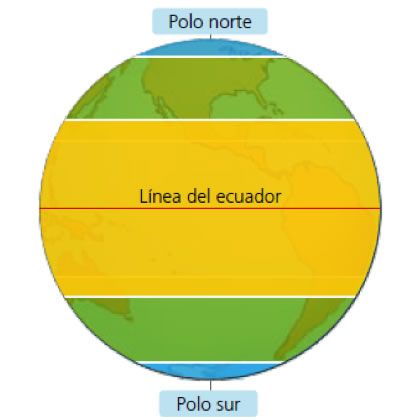 ¿Qué zona climática se ubica entre el trópico de Cáncer y el círculo polar ártico?Zona cálida.Zona fría del norte.Zona templada del sur.Zona templada del norte.¿Dónde está ubicada la zona cálida?Al lado de las zonas frías.  Entre el trópico de Cáncer y el trópico de Capricornio.Al lado de los polos.B y C son correctasObserva la imagen y responde las preguntas 1, 2¿Qué zona climática se ubica entre el trópico de Cáncer y el círculo polar ártico?Zona cálida.Zona fría del norte.Zona templada del sur.Zona templada del norte.¿Dónde está ubicada la zona cálida?Al lado de las zonas frías.  Entre el trópico de Cáncer y el trópico de Capricornio.Al lado de los polos.B y C son correctas¿Qué sucede con los rayos del sol mientras más cerca de la línea del ecuador están?Caen muy inclinados al planeta.Llegan directamente los rayos del sol.Llegan en forma oblicua al planetaLlegan en forma perpendicularEn la tierra existen tres grandes zonas climáticas, algunas de ellas son:Zona cálida.Zona media cálida.Zona templada. A, y C son correctasCírculo Polar Ártico y Polo Norte – Cirulo Polar antártico y Trópico de Capricornio - Zona Cálida – Zona Templada – Zona fría – Trópico de Cáncer – Trópico de Capricornio – Zona Climática – Zona templada Sur – Zona templada norte- Zona fría Sur – Zona Fría Norte 